администрация Беловского муниципального района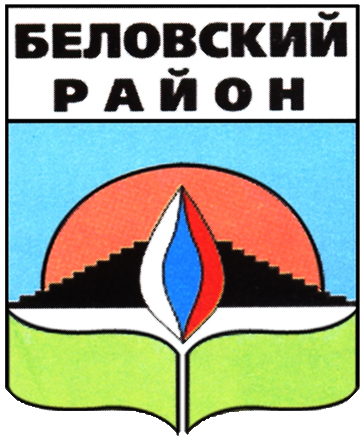 Состояние и развитие конкурентной среды на рынках товаров, работ и услуг Беловского муниципального района  по итогам 2018 года Беловский муниципальный район 2019 годДоклад «О состоянии и развитии конкурентной среды на рынках товаров, работ и услуг Беловского муниципального района»В настоящем докладе приведены основные итоги проводимой в Беловском муниципальном районе конкурентной политики, в том числе предварительные результаты внедрения Стандарта развития конкуренции в 2018 году.В Беловском муниципальном районе работа по выработке мероприятий, направленных на развитие конкуренции, ведется с 2017 года. В целях внедрения Стандарта развития конкуренции утверждено распоряжение администрации Беловского муниципального района от 23.03.2017 №410 «Об определении уполномоченного органа по содействию развитию конкуренции в Беловском муниципальном районе».Постановлением администрации Беловского муниципального района от 06.04.2017 №94 «О создании совета по содействию развитию конкуренции в Беловском муниципальном районе» создан орган по содействию развитию конкуренции. Распоряжение администрации Беловского муниципального района от 12.05.2017 № 754 «Об утверждении перечня приоритетных и социально значимых рынков для содействия развитию конкуренции в Беловском муниципальном районе».В 2017 году постановлением администрации Беловского муниципального района от 27.06.2017 №168 «О внедрении Стандарта развития конкуренции в Беловском  муниципальном районе», утвержден план мероприятий («Дорожная карта») по содействию развитию конкуренции в Беловском муниципальном районе, данным постановлением также утверждены целевые показатели и форма отчета по реализации плана мероприятий.благоприятной конкурентной среды.    Данные постановления размещены на официальном сайте администрации Беловского муниципального в разделе «Стандарт развития конкуренции».Основными задачами по развитию конкуренции в районе являются:1.	Создание условий для динамичного развития отраслей экономики Беловского муниципального района.2.	Повышение уровня информированности субъектов предпринимательской деятельности и потребителей товаров и услуг о деятельности администрации Беловского муниципального района по содействию развитию конкуренции.3. Привлечение инвестиций и улучшение инвестиционного климата.4. Снижение административных барьеров.5. Повышение конкурентоспособности района и субъектов предпринимательской деятельности в целом.6. Совершенствование процессов управления объектами муниципальной собственности.1. Текущее состояние развития конкурентной среды на социально значимых и приоритетных рынках Беловского муниципального района  В Беловском муниципальном районе работа по выработке мероприятий, направленных на развитие конкуренции организована с 2017 года. Постановлением администрации Беловского муниципального района от 27.06.2017 №168 «О внедрении Стандарта развития конкуренции в Беловском  муниципальном районе» утвержден перечень приоритетных и социально значимых рынков для содействия развитию конкуренции в Беловском районе (11 социально-значимых рынков и 2 приоритетных рынка, которые включают в себя 34 мероприятия и 19 целевых индикаторов):СОЦИАЛЬНО ЗНАЧИМЫЕ РЫНКИ- рынок услуг дошкольного образования;- рынок услуг детского отдыха и оздоровления;- рынок услуг дополнительного образования детей;- рынок медицинских услуг;    -рынок услуг психолого-педагогического сопровождения детей с ограниченными возможностями здоровья;- рынок услуг в сфере культуры;    - рынок услуг жилищно-коммунального хозяйства;- розничная торговля;   - рынок услуг перевозок пассажиров наземным транспортом;- рынок услуг связи;- рынок услуг социального обслуживания населения.ПРИОРИТЕТНЫЕ РЫНКИ- рынок сельскохозяйственной продукции;   - рынок производства свежих овощей.На состояние конкурентной среды каждого из социально значимых и приоритетных рынков влияют как общие для всех факторы, связанные с общей экономической и политической ситуацией в стране и регионе, с действующим законодательством, с деятельностью контролирующих органов, так и специфические факторы, действующие на отдельных рынках.1.1. РЫНОК УСЛУГ ДОШКОЛЬНОГО ОБРАЗОВАНИЯ, РЫНОК УСЛУГ ДОПОЛНИТЕЛЬНОГО ОБРАЗОВАНИЯ, РЫНОК ДЕТСКОГО ОТДЫХА И ОЗДОРОВЛЕНИЯ    В «Управление образования Беловского муниципального района» о реализации плана мероприятий («дорожной карты») по содействию развитию конкуренции в Беловском муниципальном районе за 2018 год отсутствует результат исполнения мероприятий, запланированных на 2017 – 2018 годы, т.к. со стороны заинтересованных лиц, имеющих отношение к бизнесу не поступало обращений об информировании о возможности открытия частных дошкольных учреждений, о содействии развитию негосударственного сектора организаций, осуществляющих образовательную деятельность по дополнительным общеобразовательным программам, а так же развитию негосударственного сектора отдыха и оздоровления детей.    Приказом МКУ «Управление образования Беловского муниципального района от 28.12.2018г. №1079 «Об утверждении Реестра организаций всех форм собственности, подведомственных муниципальному казенному учреждению «Управление образования Беловского муниципального района», где предусмотрено оказание информационно-методической и информационно-консультативной помощи: - в подготовке документов для успешного прохождения процедуры лицензирования;  - в создании образовательной среды в соответствии с лицензионными требованиями;  - в прохождении педагогическими работниками повышения квалификации (аттестации).Конкурентная среда рынка услуг дошкольного образования характеризуется 100% содержанием муниципальных образовательных организаций. 9 дошкольных образовательных организаций и 10 дошкольных групп на базе общеобразовательных организаций. На сегодняшний день  данные организации посещают 1218 детей. В течении 2018 года не поступало обращений со стороны заинтересованных лиц, имеющих отношение к бизнесу об информировании о возможности открытия частных дошкольных организаций, о содействии развитию негосударственного сектора организаций, осуществляющих образовательную деятельность по дополнительным общеобразовательным программам, а так же развитию негосударственного сектора отдыха и оздоровления детей Обоснование проблемы: в сфере дополнительного образования детей имеются требования к условиям реализации программ (СанПиН 2.4.1.3049.-13, помещения, кадры), высокая стоимость аренды помещений. В первом квартале 2019 года планируется создание на официальном сайте МКУ «Управление образования Беловского муниципального района» ссылки «Информация для предпринимателя», которая позволит информировать заинтересованных лиц о возможности открытия частных дошкольных учреждений.1.2. РЫНОК МЕДИЦИНСКИХ УСЛУГПриказом департамента охраны здоровья населения Кемеровской области создан общественный совет по независимой оценке качества условий предоставления услуг медицинскими организациями, участвующий в реализации территориальной программы государственных гарантий бесплатного оказания гражданам Российской Федерации медицинской помощи на территории Кемеровской области.Оценка качества предусматривает оценку условий оказания услуг по таким критериям, как открытость и доступность информации о медицинской организации; комфортность условий предоставления медицинских услуг и доступность их получения; время ожидания предоставления медицинской услуги.Информация о результатах оценки размещается в свободном доступе на официальном сайте департамента охраны здоровья населения Кемеровской области.Перечень медицинских организаций, участвующих в реализации территориальной программы ОМС, размещен на официальных сайтах территориального фонда обязательного медицинского страхования и департамента охраны здоровья населения Кемеровской области.    На сайте администрации Беловского муниципального района размещена ссылка на официальный сайт ГБУЗ КО «Беловская районная больница», являющаяся единственной организацией предоставляющей медицинские услуги на территории Беловского муниципального района.     В реестре муниципального имущества Беловского муниципального района нет объектов подходящих по критериям необходимым для предоставления в пользование медицинским учреждениям.1.3. РЫНОК УСЛУГ ПСИХОЛОГО-ПЕДАГОГИЧЕСКОГО СОПРОВОЖДЕНИЯ ДЕТЕЙ С ОГРАНИЧЕННЫМИ ВОЗМОЖНОСТЯМИ ЗДОРОВЬЯ   Порядок предоставления социальных услуг в полустационарной форме социального обслуживания утвержден постановлением Коллегии Администрации Кемеровской области от 22.12.2014 № 515 «Об утверждении  порядков предоставления социальных услуг на дому, в полустационарной форме социального обслуживания и срочных социальных услуг» (далее – Порядок). Порядком утверждены Стандарты социальных услуг.Согласно Стандарту социальных услуг получателям предоставляются следующие виды социальных услуг: социально-бытовые, социально-медицинские, социально-психологические, социально-педагогические, социально-трудовые, социально-правовые, а также услуги в целях повышения коммуникативного потенциала получателей социальных услуг, имеющих ограничения жизнедеятельности, в том числе детей-инвалидов, и срочные социальные услуги.     В 2018 году удельный вес учреждений социального обслуживания, основанных на иных формах собственности, в общем количестве учреждений социального обслуживания всех форм собственности составил 6,7 %. Это связано с отсутствием необходимых условий для создания новых организаций, которые будут соответствовать всем необходимым требованиям в рамках законодательства. В отчетном году некоммерческие организации не привлекались.   Основной проблемой, ограничивающей развитие конкуренции на  рынке услуг психолого-педагогического сопровождения детей с ограниченными возможностями здоровья, являются низкие тарифы на социальные услуги, очень высокая стоимость реабилитационных мероприятий, оборудования, обучения специалистов, высокие требования в отношении соблюдения санитарных норм, пожарной безопасности, обеспечения безбарьерного доступа, предъявляемым к организациям, осуществляющим социальное обслуживание детей (вне зависимости от форм собственности). 1.4. РЫНОК УСЛУГ В СФЕРЕ КУЛЬТУРЫНа территории Беловского муниципального района зарегистрированы 2 некоммерческие организации, осуществляющие деятельность в сфере культуры:- Кемеровская региональная общественная организация «Ассоциация телеутского народа «Эне-Байат»;- Региональная общественная организация «Федерация сохранения культуры малых народностей Кемеровской области и национальных видов спорта».      МКУ «Управление культуры и национальной политики Беловского муниципального района» сотрудничает с указанными организациями при проведении мероприятий, направленных на популяризации телеутской национальной культуры.      В Беловском муниципальном районе в осуществляют деятельность и предоставляют услуги населению сеть культурно-досуговых учреждений: МБУ «Культурно-досуговый центр Беловского района», в составе которого 33 сельских клуба и дома культуры; МБУК «Межпоселенческая централизованная библиотечная система Беловского муниципального района», в которую входят 29 библиотек; МБУ «Историко-этнографический музей «Чолкой»; МБУ ДО «Школа искусств № 30».В сфере культурно-досуговой деятельности негосударственные (немуниципальные) организации занимают небольшой сегмент: функционируют 2 некоммерческие организации, осуществляющие деятельность в сфере культуры:- Кемеровская региональная общественная организация «Ассоциация телеутского народа «Эне-Байат» и Региональная общественная организация «Федерация сохранения культуры малых народностей Кемеровской области и национальных видов спорта». Организация предоставляет  населению Беловского муниципального района культурно-досуговых услуг, библиотечного обслуживания, доступа к музейным предметам и музейным коллекциям с привлечением организаций культуры всех форм собственности.    В целях реализации постановления в феврале 2018 г. среди телеутских национальных некоммерческих организаций проведен конкурс на лучший проект мероприятий, посвященных Международному Дню родного языка. Победитель конкурса - Кемеровская региональная общественная организация«Ассоциация телеутского народа «Эне-Байат».С организацией заключен контракт на сумму 37 тыс. руб. Согласно целевому показателю доля расходов бюджета, распределяемых на конкурсной основе, выделяемых на финансирование организаций всех форм собственности в сфере культуры (%)составил 0,03 % при плане (0,2%).   Существуют проблемы возникшие при выполнения мероприятий – это отсутствие на территории Беловского муниципального района достаточного количества некоммерческих организаций для проведения мероприятий на конкурсной основе.1.5. РЫНОК УСЛУГ ЖИЛИЩНО-КОММУНАЛЬНОГО ХОЗЯЙСТВАРынок жилищно-коммунальных услуг в Беловском муниципальном районе охватывает ряд секторов (содержание и ремонт жилого фонда, водоснабжение и водоотведение, вывоз и утилизация бытовых отходов и др.) с различной степенью развития конкурентных отношений.Развитие конкуренции в жилищно-коммунальной сфере осуществляется в целях создания условий для преодоления негативных последствий монопольного положения организаций жилищно-коммунального хозяйства путем привлечения на равноправной основе организаций различных форм собственности для оказания жилищно-коммунальных услуг.  Все объекты ЖКХ, находящиеся на  территории Беловского муниципального района, переданы в собственность сельским поселениям Беловского муниципального района.Основные мероприятия в сфере ЖКХ:- Содействие развитию сектора немуниципальных организаций, осуществляющих оказание услуг по водоснабжению, водоотведению, очистке сточных вод и обращению с твердыми бытовыми отходами, которые используют объекты коммунальной инфраструктуры на праве частной собственности, по договору аренды или концессионному соглашению на территории Беловского муниципального района. - Организация и проведение инвентаризации муниципальных объектов жилищно-коммунального хозяйства с целью выявления неиспользуемого имущества или используемого неэффективно и передача такого имущества немуниципальным организациям в соответствии с законодательством. - Передача в управление частным операторам на основе концессионных соглашений объектов жилищно-коммунального хозяйства всех муниципальных предприятий, осуществляющих неэффективное управление. 1)Целевой индикатор «Доля управляющих организаций, получивших лицензии на осуществление деятельности по управлению многоквартирными домами» - выполнен в полном объеме 100% к плану (план 100%);2)Целевой индикатор «Доля объектов жилищно-коммунального хозяйства государственных и муниципальных предприятий, осуществляющих неэффективное управление, переданных частным операторам на основе концессионных соглашений, в соответствии с графиками, актуализированными на основании проведенного анализа эффективности управления» - выполнен в полном объеме 100% к плану (план 100%);3) Целевой индикатор «Объем информации, раскрываемой в соответствии с требованиями государственной информационной системы жилищно-коммунального хозяйства, об отрасли жилищно-коммунального хозяйства Российской Федерации» - выполнен в полном объеме 100% к плану (план 100%);4) Целевой индикатор «Реализация утвержденного комплекса мер по развитию жилищно-коммунального хозяйства, предусматривающего реализацию законодательства Российской Федерации, решений Президента Российской Федерации и решений Правительства Российской Федерации в сфере жилищно-коммунального хозяйства в соответствии с пунктом 9.11 части 1 статьи 14 Федерального закона "О Фонде содействия реформированию жилищно-коммунального хозяйства" выполнен в полном объеме 100% к плану (план 100%);Заключены Концессионные соглашения: б/н от  27.12.2016 г., б/н  от 01.03.2018г.1.6 РЫНОК РОЗНИЧНОЙ ТОРГОВЛИ    На территории Беловского муниципального района Потребительскому кооперативу «Беловский» для осуществления торговли в удаленной и малочисленной деревне Рямовая предоставлено в аренду помещение  площадью Мобильная торговля осуществляется тремя хозяйствующими субъектами:К(Ф)Х «Правда» (глава К(Ф)Х индивидуальный предприниматель Зинченко В.Д.) приобрело передвижной ларек «Купава». По состоянию на 01.01.2019г. мобильную торговлю произведенными продовольственными товарами - хлебом, хлебобулочными изделиями, мясными полуфабрикатами, молоком, сметаной и творогом осуществляют четыре автолавки «Купава»;индивидуальный предприниматель Прозоров Н.И. посредством оборудованной холодильным оборудованием автолавки ежедневно реализует на территории района выпускаемую им продукцию - хлеб, хлебобулочные и кондитерские изделия;Потребительский кооператив «Беловский» автолавкой, оборудованной на базе автомобиля марки «ГАЗель» обслуживает малочисленные населенные пункты Беловского муниципального района, в которых отсутствуют постоянно действующие торговые объекты (п.ст.Бускускан).Создаются условия для развития нестационарных объектов торговли (НТО). Постановлением администрации Беловского муниципального района № 222 от 18.08.2017 года «Об организации работы по разработке и утверждению проекта схемы размещения нестационарных торговых объектов на территории Беловского муниципального района» утверждено положение о рабочей группе по разработке проекта схемы размещения нестационарных торговых объектов, а также порядок формирования и утверждения проекта схемы размещения нестационарных торговых объектов на территории Беловского муниципального района. Кроме того, постановлением администрации № 372 от 20.08.2018 «Об установлении порядка организации и проведения торгов на право заключения договоров на размещение нестационарных торговых объектов на землях или земельных участках, находящихся в муниципальной собственности, государственная собственность на которые не разграничена, на территории Беловского муниципального района, без предоставления земельных участков и установления сервитута» установлен порядок организации торгов на право заключения договоров на размещение нестационарных торговых объектов.  Проводится работа по содействие в обеспечении субъектов малого и среднего предпринимательства офисными, производственными и складскими помещениями, земельными участками, оборудованием, необходимым для их деятельности. Утвержден перечень объектов муниципального имущества, предназначенного для передачи во владение и (или) в пользование субъектам малого и среднего предпринимательства и организациям, образующим инфраструктуру поддержки субъектов малого и среднего предпринимательства на территории Беловского муниципального района (постановление АБМР от 29.12.2017 № 392).В настоящее время рассматривается вопрос о строительстве агропромышленной площадки на территории района в рамках программы поддержки малого и среднего предпринимательства, реализуемой Минэкономразвития России.В Беловском муниципальном районе осуществляют торговую деятельность 90 хозяйствующих субъектов, в том числе 3 предприятия потребительской кооперации. Функционирует 144 объекта розничной торговли, в том числе 1 супермаркет, 112 магазинов, 20 павильонов, 5 палаток (киосков) и 4 аптечных пункта. Количество предприятий торговли, реализующих продовольственные товары - 117, в том числе магазинов – 96 и нестационарных предприятий – 17. Продажу промышленных товаров осуществляют 24 объекта торговли. Численность работающих в отрасли 568 человек. Происходит вытеснение с рынка торговли малых и средних предприятий, связанное с ростом активности крупных торговых сетей.Данный процесс является неизбежным в условиях снижения конкурентоспособности малых предприятий ввиду высоких закупочных цен и издержек на содержание предприятия по сравнению с крупными торговыми сетями.Спрос населения на основные продовольственные и непродовольственные товары полностью удовлетворяется.1.7. РЫНОК УСЛУГ ПЕРЕВОЗОК ПАССАЖИРОВ НАЗЕМНЫМ ТРАНСПОРТОМАвтобусное сообщение осуществляет Беловское ГПАТП КО, обслуживается 24 маршрута, 6 из них дополнительные рейсы.Предприятию ежегодно предоставляются субсидии из бюджета Беловского муниципального района на возмещение затрат, не покрываемых доходами от перевозки пассажиров автомобильным транспортом общего пользования (кроме такси) по маршрутам пригородного сообщения. Подвижной состав парка представлен автобусами марок :ПАЗ, МАЗ, НЕФАЗ, которые оборудованы системой     ГЛОНАС. Слабой стороной автобусного парка является недостаточное техническое оснащение, устаревшие технологии, отсутствие современной ремонтной базы.В течение года заключены договора о предоставлении субсидии из бюджета Беловского муниципального района на возмещение затрат, не покрываемых доходами от перевозки пассажиров автомобильным транспортом общего пользования (кроме такси) по маршрутам пригородного сообщения на основании расчетов суммы затрат, предоставляемых Беловским ПАТП КО.За 2018 года оплачено 7 319,3 тыс.рублей (с учетом кредиторской задолженности за 2017 год в размере 1 339,0 тыс.рублей): Беловское ГПАТП КО – 5 806,7 тыс. рублей,  Гурьевская автоколонна филиал Беловского ГПАТП КО –  1 512,6 тыс. рублей.  Кредиторская задолженность за октябрь, ноябрь, декабрь 2018 года  составила  2 107,5 тыс. рублей (Беловское ГПАТП КО – 1 641,5 тыс. рублей,  Гурьевская автоколонна филиал Беловского ГПАТП КО –  466,0 тыс. рублей).В рамках Программы эти средства были использованы для оплаты рейсов пригородного сообщения в количестве 23 774, в т.ч. на 4 036 дополнительных рейсов, из них по Беловскому ГПАТП КО – 3 540 рейса по маршрутам № 118к «Автовокзал-Ивановка», № 105к «Белово-Менчереп», № 112 «Белово-Заринское» № 102к «Белово-Мохово», «Мереть-Убинский»; по Гурьевской автоколонне – 496 рейсов по маршруту № 137 «Бачатский-Бороденково».1.8. РЫНОК УСЛУГ СВЯЗИУслуги мобильной связи на территории района представляют операторы: ПАО «ВымпелКом», ПАО «МТС», ПАО «Мегафон», ООО «Т2 Мобил», связью обеспечены все населенные пункты Беловского района, однако есть проблемы с качеством связи в отдельных населенных пунктах, для улучшения качества связи необходима установка базовых станций. Проводится мониторинг возможности доступа к  услугам проводного или мобильного широкополосного доступа в информационно-телекоммуникационную сеть "Интернет" в населенных пунктах Беловского муниципального района.Доступ в интернет, услуги кабельного и цифрового телевидения, телефонии для жителей района обеспечивают 4 интернет-провайдера: ПАО «Ростелеком», ЗАО «Кузбассэнегросвязь», ООО «Трунетворк»,ООО«Е-Лайт-Телеком» (торговая марка Good Line). По качеству обслуживания наиболее высокий пользовательский рейтинг имеют компании ПАО «Ростелеком» и ООО «Е-Лайт-Телеком».Целевой индикатор «Доля домохозяйств, имеющих возможность пользоваться услугами проводного или мобильного широкополосного доступа в информационно-телекоммуникационную сеть "Интернет" на скорости не менее 1 Мбит/сек, предоставляемыми не менее чем 2 операторами связи» - выполнен на 65 % или 100 % к плану.       Регулярно проводятся переговоры с провайдерами о расширении зоны предоставляемых ими услуг на те населенные пункты, где доступ в информационно-телекоммуникационную сеть "Интернет" отсутствует или не соответствует норме. 1.9. РЫНОК УСЛУГ СОЦИАЛЬНОГО ОБСЛУЖИВАНИЯ НАСЕЛЕНИЯ    В 2018 году удельный вес учреждений социального обслуживания, основанных на иных формах собственности, в общем количестве учреждений социального обслуживания всех форм собственности составил 6,7 %. Это связано с отсутствием необходимых условий для создания новых организаций, которые будут соответствовать всем необходимым требованиям в рамках законодательства.     Проведена работа по привлечению к данному виду деятельности ООО «Беломорье». Частное предприятие принимает решение самостоятельно.     Однако основной проблемой, ограничивающей развитие конкуренции на  рынке оказания социальных услуг людям с ограниченными возможностями здоровья, являются высокая стоимость реабилитационных мероприятий, оборудования, обучения специалистов, а также жесткие требования в отношении обеспечения безбарьерного доступа, соблюдения санитарных норм, пожарной безопасности, предъявляемыми к организациям, осуществляющим социальное обслуживание (вне зависимости от форм собственности), низкая доходность и специфика рынка, так как потребителями рынка услуг социального обслуживания населения в большинстве своем являются неплатежеспособные или низкоплатежеспособные граждане, низкие тарифы на социальные услуги.1.10. РЫНОК СЕЛЬХОЗХОЗЯЙСТВЕННОЙ ПРОДУКЦИИСельскохозяйственное производство района представляют 11 крупных и средних действующих предприятий (в том числе 10 обществ с ограниченной ответственностью, 1 СПК), 46 действующих крестьянских (фермерских) хозяйств и индивидуальных предпринимателей, а также 10220 личных подсобных хозяйств населения.Валовое производство основных видов сельскохозяйственной продукции по всем категориям хозяйств за 2018 год по отношению к 2017 году составило:В Беловском муниципальном районе зарегистрировано  57 организаций занимающихся сельскохозяйственным производством, в том числе: 11 (сельскохозяйственных), 46 (крестьянские (фермерские).Из местного бюджета  выделено 1 млн.руб.  на возмещение части затрат на проведение комплекса агротехнологических работ в расчете на  посевной площади сельскохозяйственных культур 15 фермерским хозяйствам. В Беловском муниципальном районе существует проблема -  низкая цена реализации продукции растениеводства и животноводства, а так же отсутствие рынка сбыта.Урожайность составила зерновые 16,5 центнеров с гектара (в 2016г. 11,6 цн/га., в 2016г. 16,4 цн/га.),  картофель 146,9  центнеров с гектара (в 2016г. 100 цн/га., в 2017г. 125 цн/га.), овощи 245,5 центнеров с гектара (в 2016г. 300 цн/га. в 2017г. 304 цн/га.). Снижение валового сбора овощных культур объясняется неблагоприятными погодными условиями - поздней, холодной весной, повлиявшей на поздние сроки посева.Сена заготовлено  13,1 тыс. тонн, (план 10,2 тыс.тонн), сенажа заготовлено 11 тыс. тонн, (план 11,0 тыс.тн).       Поголовье   КРС во всех категориях  хозяйств  сократилось на   545 головв сельскохозяйственных предприятиях -  ООО «Ивановское»  81 голова;в  крестьянско (фермерских)  хозяйствах – ИП Шурбин В.Н. 115 голов, ИП Синягин А.И. – 20 голов,  ИП  Мирошникова Е.Г. –  9 голов;в личных подсобных хозяйствах населения поголовье КРС сократилось на  320 голов.          Поголовье коров в текущем году во всех категориях  хозяйств  сократилось на 91  голову;в  крестьянско (фермерских)  хозяйствах – ИП Шурбин В.Н. 46 голов;в личных подсобных хозяйствах населения поголовье коров сократилось на  45 голов.На развитие материально-технической базы сельскохозяйственными предприятиями района в 2018 году было выделено собственных средств в размере 19,3 млн. рублей.         За текущий год  сельскохозяйственными товаропроизводителями района  получено субсидий:- из федерального  бюджета на сумму 40,1 млн. рублей.- из  областного бюджета на сумму 10,4 млн. рублей.За 2018 год по  Муниципальной программе    «Поддержка и развитие сельского хозяйства в Беловском муниципальном районе» на 2018 – 2020 годы   профинансировано  и освоено 5 527,2  тыс. руб.    Деятельность по организации и проведению сельскохозяйственных ярмарок направлена на удовлетворение потребностей социальных слоев населения слоев населения экологически чистыми продуктами питания (мясом, говяжьей печенью) со скидкой 10-20%.    В районной газете «Сельские зори» и на официальном сайте администрации Беловского муниципального района регулярно освещается ход выполнения мероприятий по реализации Государственной программы развития сельского хозяйства в Беловском районе, мероприятия по подготовке, проведению весеннее-полевых работ, заготовке кормов, уборке урожая сельскохозяйственных  культур, перевод животных на летнее пастбищное содержание и на зимнестойловый период.   1.11. РЫНОК ПРОИЗВОДСТВА СВЕЖИХ ОВОЩЕЙВаловое производство овощей открытого и закрытого грунта по всем категориям хозяйств за 2018 год по отношению к 2017 году составило:Лидером по урожайности овощных культур и картофеля в районе  является колхоз «Вишневский». На предприятии применяется высокая технология возделывания картофеля и овощей. Все операции выполняются современными машинами, возделываются самые перспективные сорта, вносятся сложные минеральные удобрения и средства химической защиты растений от сорняков и вредителей. Об этом свидетельствуют не только высокие урожаи картофеля, но и овощей, ООО «Колхоз им. Ильича» в 2018 году сократил посевную площадь  овощных культур по причине невостребованности на рынке.2. ПРОЧИЕ МЕРОПРИЯТИЯ, НАПРАВЛЕННЫЕ НА РАЗВИТИЕ КОНКУРЕНТНОЙ СРЕДЫ В БЕЛОВСКОМ МУНИЦИПАЛЬНОМ РАЙОНЕ   Кадастровые работы по учету земельных участков Беловского муниципального района проводятся постоянно, земельные участки оформляются в собственность Беловского муниципального района.   Вышеперечисленные работы и услуги исполняются на основании Муниципальной программы «Управление муниципальным имуществом Беловского муниципального района» на 2018-2021 годы утвержденной Постановлением администрации Беловского муниципального района от 01.11.2017 г. № 318. Подпрограмма «Создание системы кадастра и недвижимости» на 2018-2021 годы была освоена на 98,5%. (факт 2018 года).    Информация по инвестиционной привлекательности Беловского муниципального района для крупных инвесторов и для малого бизнеса регулярно размещается на официальном сайте администрации Беловского муниципального района в разделе экономика - инвесторам. А так же в разделе «Предпринимательство» содержится информация о презентациях, мастер-классов, тренингов и ярмарок бизнес-идей.     На территории Беловского муниципального района  реализуются 20 инвестиционных проектов и предоставляется 6 инвестиционных площадок, которые размещены на инвестиционном портале Кемеровской области.     Утверждена дорожная карта постановлением администрации Беловского муниципального района от 10.12.2015 №164 «Об утверждении плана мероприятий («дорожной карта»)внедрения в Беловском муниципальном районе лучших практик национального рейтинга состояния инвестиционного климата в субъектах Российской Федерации».        Приняли участие в совещании с представителями Государственного фонда поддержки предпринимательства г.Кемерово; приняли участие в конгрессно-выставочном мероприятии «Кузбасский форум предпринимательства, инвестиций и инноваций-2018» (ООО «Новые ресурсы»;приняли участие в VII «Форуме предпринимателей и промышленников» и выставке-презентации продукции в г. Новокузнецке (ИП Белобородов П.П.);проведен бизнес-тренинг по образовательной программе «Азбука предпринимателя», обучено 8 человек; проведено совещание Совета предпринимателей, рассмотрен ряд вопросов, составлен план мероприятий, направленных на развитие предпринимательства в районе на 2019 год. Возобновление субсидирования части затрат субъектов предпринимательства, связанных с приобретением оборудования    За 2018 год было приватизировано и реализовано запланированное, согласно прогнозного плана, муниципальное имущество в количестве 11 единиц.3.  Наличие (отсутствие) административных барьеров на социально значимых и приоритетных рынках Беловского  муниципального районаВ Беловском муниципальном районе с целью снижения административных барьеров и создания благоприятных условий для развития конкурентной среды на территории района проводится ряд мероприятий:- социально значимые для района проекты сопровождаются на всех стадиях реализации;- функционирует центр по содействию предпринимательству  на территории Беловского муниципального района;-  функционирует отдел  потребительского рынка и предпринимательства при администрации Беловского муниципального района;Деятельность всех вышеперечисленных структур направлена на повышение качества и доступности предоставляемых услуг предпринимателям, организацию межведомственного взаимодействия, снижение административных барьеров.Основной задачей в области внедрении Стандарта развития конкуренции в Беловском муниципальном районе является создание условий для формирования благоприятной конкурентной среды, работа в данном направлении проводилось  в  2018 году.4.  Сведения о выполнении мероприятий плана («дорожной карты») по содействию развитию конкуренции в Беловском муниципальном районе   и достижении целевых показателей4.1. Выполнение плана мероприятий «дорожной карты» по содействию развитию конкуренции в Беловском муниципальном районе  План мероприятий («дорожная карта») по содействию развитию конкуренции в Беловском муниципальном районе включает 34 мероприятия, направленных на развитие конкуренции на социально значимых и приоритетных рынках, а также на реализацию системных мероприятий по развитию конкурентной среды в районе. Практически все мероприятия выполнены, информация о ходе выполнения мероприятий плана («дорожной карты») приведена в приложении к Докладу (Приложение отчет о реализации плана мероприятий).4.2. Сведения о достижении целевых показателей, установленных в плане мероприятий («дорожной карте») по содействию развитию конкуренции в Кемеровской областиИз 19 целевых показателей плана мероприятий («дорожной карты») выполнены 8 показателей (100%), не выполнено 5 показателей по остальным 6 показателям (более 70%). Информация о достижении целевых показателей в разрезе социально значимых и приоритетных рынков, установленных в плане мероприятий («дорожной карте») по содействию развитию конкуренции в Беловском муниципальном районе, приведена в приложении к Докладу (Приложение оценка достижения плановых значений целевых показателей).Наименование показателейЕд.измерения2017 год2018 годВ % 2018 год к 2017 годуНаименование показателейЕд.измерения2017 год2018 годВ % 2018 год к 2017 годуВаловое производство:зернотонн58 678,543 956,574,9картофельтонн29 643,515 815,9106,5овощитонн16563,511 421,482,0молокотонн10 797,99 989,7100мясо (в живом весе)тонн2720,62 386,8101яйцомлн.шт.561,5479,096,6Наименование показателейЕд.измерения2017 год2018 годВ % 2018 год к 2017 годуНаименование показателейЕд.измерения2017 год2018 годВ % 2018 год к 2017 годуВаловое производство овощейтонн13 95111 42182В том числеовощи открытого грунтатонн13 68411 21182овощи закрытого грунтатонн26721079